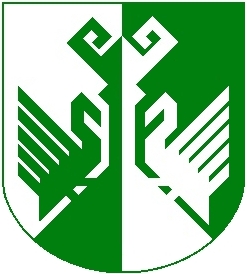 от 26 июня 2018 года № 215«О межведомственной комиссии по мобилизации дополнительных налоговых доходов в бюджеты муниципальных образований Сернурского муниципального района и по  вопросам укрепления дисциплины оплаты труда, уплаты страховых взносов по обязательному социальному страхованию и снижению неформальной занятости на территории Сернурского муниципального района»В соответствии с Федеральным законом от 6 октября 2003 года № 131-ФЗ «Об общих принципах организации местного самоуправления в Российской Федерации», Уставом муниципального образования «Сернурский муниципальный район», в целях обеспечения координации взаимодействия органов местного самоуправления Сернурского муниципального района с территориальными подразделениями федеральных и региональных исполнительных органов государственной власти по реализации мер, направленных на пополнение доходной части бюджетов муниципальных образований Сернурского муниципального района за счет поступлений налоговых и неналоговых доходов, в целях усиления контроля за выполнением требований трудового законодательства в части своевременной и полной выплаты заработной платы, доведения минимального размера заработной платы до уровня не ниже прожиточного минимума, установленного в республике для трудоспособного населения, легализации «теневой» заработной платы, разработки и реализации комплекса мер по повышению уровня оплаты труда работников, полноты поступления страховых взносов по обязательному социальному страхованию, администрация Сернурского муниципального района постановляет:1. Утвердить прилагаемое положение о межведомственной Комиссии по мобилизации дополнительных налоговых доходов в бюджеты муниципальных образований Сернурского муниципального района и по вопросам укрепления дисциплины оплаты труда, уплаты страховых взносов по обязательному социальному страхованию и снижению неформальной занятости на территории Сернурского муниципального района (далее - Комиссия).2. Утвердить состав Комиссии согласно приложению к настоящему постановлению.3. Признать утратившим силу:- постановление Сернурского муниципального района от 18 ноября 2016 года № 497 «О Комиссии по вопросам укрепления дисциплины оплаты труда, уплаты страховых взносов по обязательному социальному страхованию и снижению неформальной занятости на территории Сернурского муниципального района».3. Контроль за исполнением данного постановления возложить на заместителя главы администрации Сернурского муниципального района по экономическому развитию территории Свинину Д.З.                                 4.Настоящее постановление вступает в силу со дня его подписания.Шабдарова Т.Г.(83633)9-71-42          СОГЛАСОВАНОЗаместитель главы администрации Сернурскогомуниципального района по экономическому развитиютерритории                                               Д.З.Свинина  26.06.2018     Главный специалист отдела организационно-правовой работы  и кадровадминистрации Сернурского муниципального района                                                                        О.А.Андреева  26.06.2018ОЗНАКОМЛЕНЫ________________ Краснов К.А.________________ Гимадутдинова О.В.________________ Рябинина В.В.________________ Яндимиров В.И.________________ Лежнин Н.И.________________ Борисова Н.В.________________ Мамаев Д.Б.________________ Дождикова Е.М.________________ Логинова О.П.________________ Конакова Н.А.________________ Максимов М.С.________________ Капитонов Р.Г.________________Романов В.Н.Приложение 1 к Постановлению администрации Сернурского муниципального района от 26 июня 2018 г. N 215Составмежведомственной комиссии по мобилизации дополнительных налоговых доходов в бюджеты муниципальных образований Сернурского муниципального районаАдиганов С.Л. - глава администрации Сернурского муниципального района, председатель Комиссии;Свинина Д.З. - заместителя главы администрации Сернурского муниципального района по экономическому развитию территории, заместитель председателя Комиссии;Шабдарова Т.Г. – консультант отдела экономики администрации Сернурского муниципального района, секретарь Комиссии;Члены комиссии: Краснов К.А. - руководитель Межрайонной ИФНС России № 3 по Республике Марий Эл (по согласованию);Рябинина В.В. - руководитель финансового отдела МО «Сернурский муниципальный район» (по согласованию);Матвеев Н.А. - руководитель ГУ - Управления Пенсионного фонда в Сернурском районе (Межрайонное) (по согласованию);Кугергина Ж.В. - главный специалист – руководитель группы работы со страхователями № 11 ГУ РО Фонда социального страхования РФ по РМЭ (по согласованию);Макматов А.А. - директор ГКУ Республики Марий Эл «Центр занятости населения Сернурского района»  (по согласованию);Якимов А.А. – прокурор Сернурского района, старший советник юстиции (по согласованию);Яндимиров В.И. - руководитель отдела по управлению муниципальным имуществом и земельными ресурсами администрации Сернурского муниципального района (по согласованию);Мамаев С.А. – заместитель начальника межмуниципального отдела по Советскому району (по согласованию);Лежнин Н.И. – глава администрации МО «Городское поселение Сернур» (по согласованию);Борисова Н.В. – глава администрации МО «Верхнекугенерское сельское поселение» (по согласованию);Мамаев Д.Б. – глава администрации МО «Дубниковское сельское поселение» (по согласованию);Дождикова Е.М – глава администрации МО «Зашижимское сельское поселение» (по согласованию);Логинова О.П. – и.о. главы администрации МО «Казанское сельское поселение» (по согласованию);Конакова Н.А. – глава администрации МО «Кукнурское сельское поселение» (по согласованию);Максимов М.С. - глава администрации МО «Марисолинское сельское поселение» (по согласованию);Капитонов Р.Г. - глава администрации МО «Сердежское сельское поселение» (по согласованию);Романов В.Н. – и.о. главы администрации МО «Чендемеровское сельское поселение» (по согласованию).Приложение 2 к Постановлению администрации Сернурского муниципального района от 26 июня 2018 г. N 215
ПОЛОЖЕНИЕО межведомственной комиссии по мобилизации дополнительных налоговых доходов в бюджеты муниципальных образований Сернурского муниципального района и по  вопросам укрепления дисциплины оплаты труда, уплаты страховых взносов по обязательному социальному страхованию и снижению неформальной занятости на территории Сернурского муниципального района1. Общие положения1.1. Настоящее Положение определяет задачи, функции, полномочия и организацию деятельности Межведомственной комиссии по мобилизации дополнительных налоговых доходов в бюджеты муниципальных образований Сернурского муниципального района и по  вопросам укрепления дисциплины оплаты труда, уплаты страховых взносов по обязательному социальному страхованию и снижению неформальной занятости на территории Сернурского муниципального района  (далее - Комиссия).1.2. В своей деятельности Комиссия руководствуется Конституцией Российской Федерации, иными нормативными правовыми актами Российской Федерации, законами и иными нормативными правовыми актами муниципального образования «Сернурский муниципальный район», Уставами муниципальных образований и муниципальными правовыми актами Сернурского муниципального района, а также настоящим Положением.1.3. Комиссия является коллегиальным совещательным органом, координирующим взаимодействие органов местного самоуправления муниципальных образований Сернурского муниципального района с территориальными подразделениями федеральных и региональных исполнительных органов государственной власти в целях обеспечения поступления дополнительных налоговых доходов в бюджеты муниципальных образований Сернурского муниципального образования.1.4. Состав Комиссии утверждается постановлением администрации Сернурского муниципального района.1.5. Решения, принимаемые Комиссией, носят рекомендательный характер.1.6. Комиссия осуществляет свою деятельность по двум направлениям: - по вопросам мобилизации дополнительных налоговых доходов в бюджеты муниципальных образований Сернурского муниципального района;- по вопросам укрепления дисциплины оплаты труда, уплаты страховых взносов по обязательному социальному страхованию и снижению неформальной занятости на территории Сернурского муниципального района.2. Задачи КомиссииОсновными задачами Комиссии по вопросам мобилизации дополнительных налоговых доходов в бюджеты муниципальных образований Сернурского муниципального района являются:2.1. Выработка решений и координация организационно-практических мероприятий, направленных на увеличение доходной части бюджетов муниципальных образований Сернурского муниципального района за счет дополнительного привлечения к налогообложению объектов недвижимого имущества, формирования сведений, необходимых для определения налоговой базы и иных мер, касающихся налогового и бюджетного администрирования.2.2. Совершенствование нормативной правовой базы по вопросам, касающимся налогообложения по местным налогам, в т.ч. на основе анализа бюджетоэффективности установления ставок и льгот по данным налогам.2.3. Анализ и принятие мер по устранению условий, способствующих возникновению выпадающих налоговых доходов муниципальных бюджетов, в т.ч. от непривлечения к налогообложению отдельных видов имущества, разработка предложений, направленных на снижение уровня выпадающих налоговых доходов и налоговых рисков.2.4. Мониторинг эффективности реализации на муниципальном уровне мероприятий по дополнительному вовлечению в налоговый оборот объектов недвижимого имущества, реализации налогового потенциала муниципальных образований.2.5. Анализ вопросов межведомственного информационного взаимодействия, в том числе в части обмена сведениями о налогооблагаемом имуществе, и выработка мер по повышению эффективности данного взаимодействия, касающегося мобилизации дополнительных налоговых доходов. Основными задачами Комиссии  по вопросам укрепления дисциплины оплаты труда, уплаты страховых взносов по обязательному социальному страхованию и снижению неформальной занятости на территории Сернурского муниципального района являются: 2.6. обеспечение оперативного межведомственного взаимодействия и межведомственного обмена информацией между администрацией муниципального образования, Гострудинспекцией, управлением ПФР, ИФНС, районным подразделением ФСС, миграционной службой, ЦЗН, правоохранительными органами, общественными объединениями, в том числе профсоюзными организациями, расположенными на территории муниципального образования, о реальных и потенциальных нарушителях трудового, пенсионного, налогового, миграционного законодательства.2.7. выработка мер по снижению нелегальных трудовых отношений в организациях всех форм собственности, расположенных на территории муниципального образования.2.8. подготовка предложений о создании условий для решения вопросов своевременной выплаты заработной платы, повышения уровня оплаты труда и уплаты страховых взносов по обязательному социальному страхованию на территории Сернурского района;2.9. анализ исполнения трудового законодательства;2.10. обобщение и анализ информации о невыплатах заработной платы, задержках выплаты заработной платы и фактах выплаты организациями и индивидуальными предпринимателями работникам заработной платы ниже величины прожиточного минимума, установленного  в Республике Марий Эл для трудоспособного населения;2.11. выявление причин образования задолженности выплаты заработной платы в организациях, имеющих задолженность более двух месяцев;2.12. разработка предложений и содействие реализации плана мероприятий по повышению уровня оплаты труда.3. Основные функции КомиссииОсновными функциями Комиссии по вопросам мобилизации дополнительных налоговых доходов в бюджеты муниципальных образований Сернурского муниципального района являются:3.1. Выработка комплексных мер по приоритетным направлениям, касающимся увеличения доходной части бюджета муниципальных образований, в т.ч. необходимых планов мероприятий и графиков их исполнения.3.2. Мониторинг деятельности органов местного самоуправления при реализации мероприятий по мобилизации дополнительных бюджетных доходов, выработанных Комиссией.3.3. Оказание методической, правовой, организационной помощи в деятельности органов местного самоуправления муниципальных образований сфере привлечения к налогообложению имущества, ранее не вовлеченного в налоговый оборот, по вопросам, отнесенным к компетенции Комиссии.3.4. Обобщение и распространение положительного опыта работы в сфере деятельности муниципальных образований.Основными функциями Комиссии по вопросам укрепления дисциплины оплаты труда, уплаты страховых взносов по обязательному социальному страхованию и снижению неформальной занятости на территории Сернурского муниципального района являются:3.5. Организует взаимодействие с территориальными органами федеральных органов исполнительной власти, внебюджетными фондами, правоохранительными и налоговыми органами, профсоюзами и общественными организациями по вопросам:3.6. противодействия неформальной занятости и сокрытию работодателями фактического размера выплачиваемой заработной платы работникам организаций;3.7. легализации неформальной занятости, легализации неформальной заработной платы;3.8. повышения собираемости страховых взносов во внебюджетные фонды на территории Сернурского муниципального района;3.9. обеспечения своевременной выплаты заработной платы в организациях;4. Полномочия Комиссии4.1. Комиссия для выполнения возложенных на нее задач осуществляет следующие полномочия:а) вырабатывает рекомендации и принимает решения по вопросам, отнесенным к ее компетенции;б) принимает участие (в порядке совещания) в разработке проектов нормативных правовых актов муниципальных образований по вопросам, входящим в компетенцию Комиссии;в) осуществляет комплексный анализ и подготовку информационно-аналитических и справочных материалов по вопросам деятельности Комиссии;г) информирует в установленном порядке руководителей органов местного самоуправления муниципальных образований о деятельности Комиссии;д) заслушивает на своих заседаниях должностных лиц территориальных федеральных и региональных исполнительных органов государственной власти по Республике Марий Эл, органов местного самоуправления, руководителей организаций и предприятий, а также иных лиц, приглашенных на заседания Комиссии по вопросам, относящимся к сфере деятельности Комиссии, включая мобилизацию НДФЛ и местных налогов;е) формирует рабочие группы для выездов в муниципальные образования с целью изучения состояния организации работы по мобилизации дополнительных доходов бюджетов муниципальных образований Сернурского муниципального района, по укреплению дисциплины оплаты труда, уплаты страховых взносов по обязательному социальному страхованию и снижению неформальной занятости на территории Сернурского муниципального района  ;ж) осуществляет взаимодействие со средствами массовой информации по вопросам, отнесенным к компетенции Комиссии;5. Организация деятельности Комиссии5.1. Комиссия образуется в составе председателя, заместителя председателя, секретаря, членов Комиссии.5.2. Работой Комиссии руководит председатель Комиссии, а в его отсутствие - заместитель председателя Комиссии.5.3. Председатель Комиссии:а) председательствует на заседаниях Комиссии;б) лично участвует в заседаниях Комиссии;в) подписывает принятые Комиссией решения (протоколы);г) принимает решение о проведении заседания Комиссии, а также о переносе очередного заседания Комиссии;д) утверждает рассмотренный на заседании Комиссии план работы Комиссии, составляемый на текущий год на основании поступивших предложений, от ее членов;е) организует контроль за выполнением решений, принятых Комиссией.5.4. Заместитель председателя Комиссии по поручению председателя Комиссии исполняет обязанности председателя Комиссии, в том числе председательствует на заседаниях Комиссии.5.5. Секретарь Комиссии:- обеспечивает подготовку и проведение заседаний Комиссии;- обеспечивает контроль за исполнением решений Комиссии;- организует и ведет делопроизводство Комиссии;5.6. Заседание Комиссии проводится не реже одного раза в месяц и считается правомочным, если на нем присутствует более половины от утвержденного состава ее членов.5.7. Принятие решения Комиссии осуществляется открытым голосованием простым большинством голосов ее членов, присутствующих на заседании. В случае равенства голосов голос председательствующего на заседании Комиссии является решающим.5.8. Члены Комиссии обладают равными правами при обсуждении вопросов и принятии решений. В случае несогласия с принятым решением каждый член Комиссии вправе изложить письменно особое мнение, которое подлежит обязательному приобщению к протоколу.5.9. Решение Комиссии оформляется протоколом, который в пятидневный срок после даты проведения заседания подписывается председательствующим на заседании Комиссии.5.10. На заседания Комиссии при необходимости могут быть приглашены представители заинтересованных органов и организаций.ШЕРНУРМУНИЦИПАЛЬНЫЙ  РАЙОНЫНАДМИНИСТРАЦИЙЖЕАДМИНИСТРАЦИЯ СЕРНУРСКОГО МУНИЦИПАЛЬНОГО РАЙОНАПУНЧАЛПОСТАНОВЛЕНИЕ          И.о. главы администрации                    Сернурского             муниципального районаА. Кугергин